Rotary OW Hosting Request FormPlease complete the form and send it in a Word format to Rotary International at natalia.kunzer@rotary.org by Monday, 3 October 2022 or sooner.Instructions: The information provided in this form will be used by the Congressional Office for International Leadership and its logistical contractor to finalize programming plans, hosting dates and identify Open World participants that will be best suited to the program you are planning.Program Information:Open World ProgramEach civic theme group formed of 6 participants (5 delegates and 1 facilitator). Duration of each hosting is 8 days and nights, including one weekend.Clubs’ collaborations are welcomed.A local Rotary host coordinator will lead the program locally and will be responsible for all program-related tasks.The program operates on a reimbursement basis. RI will reimburse the host Rotary club(s) or district for hosting expenses in accordance with RI Open World grant guidelines. Open World 2023The program allows American leaders and their counterparts from the following participating countries to engage in meaningful and unfiltered dialogue: Armenia, Azerbaijan, Estonia, Georgia, Hungary, Kazakhstan, Kosovo, Kyrgyzstan, Moldova, Mongolia, North Macedonia, Poland, Romania, Serbia, Tajikistan, Turkmenistan, Ukraine, and Uzbekistan.Counterparts engage constructively with one another in a manner that complements the U.S. Congress’s legislative diplomacy efforts on timely issues such as e-governance, young leadership development, entrepreneurship, health and social services delivery, education, environment, and the rule of law. The principles of accountability, transparency, and citizen involvement in government are among the concepts emphasized by the Open World program. The program also emphasizes the importance and impact of the legislative process on every aspect of society. Collaboration with foreign legislatures, governments and emerging leaders is a part of Congress’ Article 1 foreign policy oversight function and its conduct of legislative diplomacy.COIL will give greater weight to those 2023 hosting proposals that (a) give delegates significant exposure to federal, state, county, and local legislators; the structure and functions of legislatures; and the legislative process; (b) include planned meeting(s) with relevant Members of Congress and their staff; (c) are likely to produce new partnerships or further existing ones; (d) include specific follow-on project activities and significant projected results, such as plans for substantive future reverse travel;1 (e) include collaborative programming with American young professionals organizations; and (f) provide for significant cost-sharing of program expenses. Some hosting proposals will be judged specifically for their ability to program as described in (a) above, especially in a state capital when the state legislature is in session (usually the first three months of the year). Overall, the Open World program focuses on developing an international leadership network through which professional counterparts with mutual interests are able to consult and cooperate with each other on issues affecting their communities. Reflecting its identity as a U.S. legislative branch entity, COIL ensures that all delegations receive significant exposure to the role and procedures of American legislative bodies. As part of this focus, COIL asks local host organizations to set up meetings with Members of Congress, congressional staff, and state, county, and local legislators and their staff members, so that delegates can review functions such as lawmaking, legislative oversight, and constituent relations with officials engaged in these activities. Delegates should also learn about the effect of legislation on their exchange’s assigned theme.Please select a few choices and rank them in order of your preference. For more information Please contact Rotary’s Open World Program Officer at natalia.kunzer@rotary.org or at (847) 946-5664.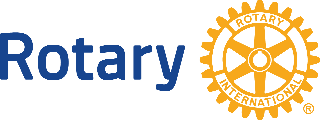 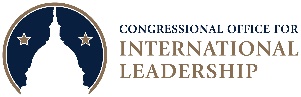 Host Local Rotary District or Club: Zone & District: Host Local Rotary District or Club: Zone & District: Host Local Rotary District or Club: Zone & District: Primary Contact Name: Primary Contact Name: Primary Contact Name: Primary Contact Name: Contact InformationContact InformationContact InformationContact InformationContact InformationContact InformationContact InformationAddress (Street address): Address (Street address): City: City: City: State: Zip Code: Phones (Home): (Work): (Work): (Work): (Mobile): (Mobile): (Mobile): Email: Email: Email: Email: Grantee Organization:Rotary InternationalCongressional District: Congressional District: Congressional District: Are you providing nominations (Y/N?):NAre you providing nominations (Y/N?):NAre you providing nominations (Y/N?):NLocal Airport preference (it doesn’t have to be international because delegates will be traveling from Washington, D.C.): Local Airport preference (it doesn’t have to be international because delegates will be traveling from Washington, D.C.): Local Airport preference (it doesn’t have to be international because delegates will be traveling from Washington, D.C.): Local Airport preference (it doesn’t have to be international because delegates will be traveling from Washington, D.C.): Local Airport preference (it doesn’t have to be international because delegates will be traveling from Washington, D.C.): Local Airport preference (it doesn’t have to be international because delegates will be traveling from Washington, D.C.): Local Airport preference (it doesn’t have to be international because delegates will be traveling from Washington, D.C.): Preferred Hosting Dates/Months: Please see page 2. Theme/Sub-theme: Preferred Home Region(s) of Delegates (if applicable) country & city/region: Preferred Type of Delegates: Please provide a general description of the proposed program (2-3 paragraphs): Please provide a general description of the proposed program (2-3 paragraphs): Please provide a list of several meetings/activities to be included in the program including name and/or organization to be visited and purpose of the meeting: Please provide a list of several meetings/activities to be included in the program including name and/or organization to be visited and purpose of the meeting: Hosting Dates (U.S. Arrival/Local Hosting Week)Country Theme Choice Preference (please rank your choices)18/20-28 JanuaryAzerbaijan Coordinated Approaches for Better Public Health Outcomes 18/20-28 JanuaryKazakhstan Data-Driven Drug Prevention Policy in Public Health 18/20-28 JanuaryMoldova Medical University Partnerships (NC host)18/20-28 JanuaryPoland Management of Health Care Institutions 1/3-11 FebruaryArmenia Members of Newly Formed LGBT Organizations1/3-11 FebruaryGeorgia Youth Engagement 1/3-11 FebruaryGeorgia Inclusivity 1/3-11 FebruaryKyrgyzstan Human and Civil Rights 1/3-11 FebruaryMoldova Corporate Social Responsibility 1/3-11 FebruaryNorth Macedonia Civil Society Opinion Leaders 1/3-11 FebruaryPoland Social Inclusion: People with Disabilities 1/3-11 FebruaryTajikistan Youth Development 22/24 Feb – 4Mar Azerbaijan Youth Leaders in Civic Engagement & Governance 22/24 Feb – 4Mar Azerbaijan Strengthening Political Think Tanks 22/24 Feb – 4Mar Moldova Local Public Administration & Civil Society for Economic Development (NC host) 22/24 Feb – 4Mar Ukraine Rebuilding Financial Industry Infrastructure 22/24 Feb – 4Mar Ukraine Economic Change and Deindustrialization 22/24 Feb – 4Mar Ukraine Management of Health Care Institutions 22/24 Feb – 4Mar Uzbekistan Attracting Foreign Direct Investment & Uzbek Direct Investment Fund 8/10-18 MarchArmenia Young Professional Women from Local Government 8/10-18 MarchMoldova Rural Women’s Entrepreneurship (NC host)8/10-18 MarchPoland Women Leaders in Local Communities 8/10-18 MarchUkraine Rural NGO Management 8/10-18 MarchUkraine Improvement of Emergency Department/Services 8/10-18 MarchUkraine Medical Tranfusion Services 8/10-18 MarchUkraine Transplantology Improvement 8/10-18 MarchUkraine Advancements in Prosthetics 15/17-25 MarchMoldova Prosecutors 15/17-25 MarchMongolia Prosecutors 15/17-25 MarchNorth Macedonia Prosecutors 22/24 Mar – 1 AprRomania Human Trafficking22/24 Mar – 1 AprUkraine Prevention/Recovery form Trafficking and Sexual Exploitation 22/24 Mar – 1 AprUkraine Child Welfare (adaptation in times of war)22/24 Mar – 1 AprUkraine Combating Commercial and Sexual Exploitation of Children 5/7-15 AprilAzerbaijan Gender-Related Activism 5/7-15 AprilAzerbaijan Community-level Extracurricular Programming for Promoting Social Change 5/7-15 AprilKazakhstan Law Enforcement and Social Services Responses to Domestic Violence 5/7-15 AprilMoldova Gender Based Violence - Special Victims Unit 5/7-15 AprilPoland Combatting Domestic Violence & Sexual Assault19/21-29 AprilMoldova Agritourism 19/21-29 AprilPoland Green Energy & Energy Security/Transition 19/21-29 AprilUkraine Hazardous Waste Management 19/21-29 AprilUkraine Renewable Energy/Energy Independence 19/21-29 AprilUzbekistan Renewable Energy 3/5-13 MayAzerbaijan Providing Social Services to Vulnerable Children3/5-13 MayGeorgia NGO Management 3/5-13 MayGeorgia High School Administration/Counseling 3/5-13 MayRomania Hospital Management/Nursing (Teaching & Practice) 3/5-13 MaySerbia Community Engagement & Risk Communication to the Public Health Sector 3/5-13 MayUkraine Establishing Family/Children Counseling Networks 10/12-20 MayKyrgyzstan Rule of Law 10/12-20 MayUzbekistan Rule of Law 14/16-24 JuneGeorgia Entrepreneurship and Small Business Development 14/16-24 JuneMoldova Financial Crimes Investigation 14/16-24 JuneMoldova Anti-Corruption 14/16-24 JuneSerbia Economic Development through Preservation & Presentation of Cultural Heritage 19/21-29 JulyMongolia Rule of Law: Court Administrative Staff 26/28 Jul-5 AugRomania School Management Tools (Pre-School/ Kindergarten Principals) 26/28 Jul-5 AugRomania School Management Tools (High Schools Principals) 26/28 Jul-5 AugRomania Public Libraries as Community Hubs (Librarians) 26/28 Jul-5 AugPoland Academia and Business 26/28 Jul-5 AugTajikistan Inclusive Education 26/28 Jul-5 AugTurkmenistan Young Journalists 26/28 Jul-5 AugUkraine Online Secondary Education 26/28 Jul-5 AugUzbekistan Education 6/8-16 SeptemberGeorgia Best Practices in Publishing Industry 6/8-16 SeptemberGeorgia Journalism/Open-Source Investigative Journalism 6/8-16 SeptemberKazakhstan Multimedia Approaches to Civic and Political Activism 6/8-16 SeptemberKosovo Improving the Relationship Between Media & Government 6/8-16 SeptemberPoland Combatting Disinformation 6/8-16 SeptemberTurkmenistan Established Journalists 20/22-30 SeptemberEstonia Transparency in Government 20/22-30 SeptemberEstonia Municipal Leadership and Community Engagement 20/22-30 SeptemberArmenia Technology and the Rule of Law20/22-30 SeptemberGeorgia Rule of Law 4/6-14 OctoberAzerbaijan Public Water Resource Management 4/6-14 OctoberUkraine Agricultural Development Using Technology 4/6-14 OctoberUkraine Agricultural Planning Post War 4/6-14 OctoberUkraine Disaster and Emergency Services 4/6-14 OctoberUkraine Revitalization of Water Supply Systems 11/13-21 OctoberGeorgia Volunteerism and Civic Action 11/13-21 OctoberHungary NGO Management with Local & National Governments 11/13-21 OctoberPoland NGO Development 11/13-21 OctoberPoland Social/Civic Engagement for Seniors 11/13-21 OctoberSerbia US STEM & Disability Education 8/10-18 NovemberUkraine Treating Mental Illness in Time of War 8/10-18 NovemberUkraine Serving Victims of War - PTSD 8/10-18 NovemberUkraine Women Veterans' Issues 8/10-18 NovemberUkraine Serving Victims of War - War Injuries, Treatment 8/10-18 NovemberUkraine Treating Battlefield Injuries 29 Nov/1-9 DecemberKazakhstan Improving the Investment Climate: Strengthening Mechanisms to Resolve Commercial Disputes 29 Nov/1-9 DecemberKosovo Best Practices for Citizen Engagement 29 Nov/1-9 DecemberKosovo Economic Development of Small & Medium Sized Municipalities 29 Nov/1-9 DecemberKyrgyzstan Community Building & Economic Empowerment 29 Nov/1-9 DecemberMongolia Civil Society Organizations/NGO Management 29 Nov/1-9 DecemberNorth Macedonia Local Governance 29 Nov/1-9 DecemberTajikistan Women in Tech (Educators) 29 Nov/1-9 DecemberTajikistan Ecotourism 29 Nov/1-9 DecemberUzbekistan Local Governance 